1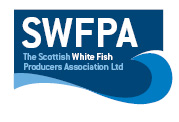 Creel PositionsCreel Position Info 58-19-015003-07-215 58-18-540003-08-495 58-18-170003-09-140 58-17-650003-09-330 58-18-185003-03-470 58-18-565003-07-695 58-18-200003-08-895 58-17-725003-09-640 58-17-330                     58-17-770003-09-690                  003-03-710Date15th September 2020Vessel Name & Reg NoDelta Dawn A SY309Skipper NameMr Andrew Fraser HarrisSkipper Email AddressDeltadawnsy309@hotmail.comSkipper Mobile No07730233315